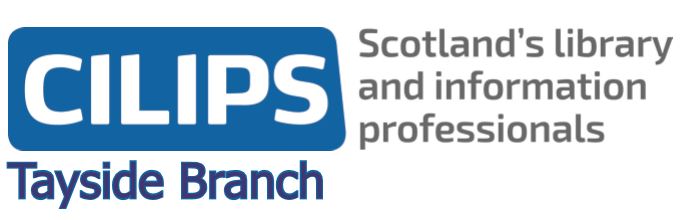 Present:  	Neil Paterson, Laura Stewart, Mark McKay, Linda Hazle, Kayleigh McGarry, Sean McNamaraApologies:   John Dare, Kasia Szostak, Maria RamirezWelcome: Sean McNamara started the meeting and made LS the host before leaving.  NP welcomed everyone to the meeting.  The group did introductions as this was KM’s first meeting with the group.  It was noted that none of the members from Perth College have been in touch recently, NP to contact to see if they would like to remain on the committee.There was due to be a virtual Meet the President event but unfortunately this was cancelled due to Cleo Jones being unwell.  We would like to do more joint events with North and North East branches in the future.Notes of AGM are still in draft form and are not yet on CILIPS Tayside website as they’re still to be confirmed at the next AGM.  LS to send draft AGM minutes to KM.NP gave an overview of the group for KM and noted the committee inherited funds from TAFLIN which we use to sponsor conference places and training sessions.Previous Minutes:  The last meeting was held in March 2020, attended by NP and LS.  It was decided to draw a line under the minutes and start again, as it was so long ago.Matters Arising:Training – Fife LibrariansThe committee were asked to support training for Fife School Librarians on their LMS, Heritage, before lockdown in March 2020.  The training was going to be too costly for them to undertake themselves however the committee had discussed the application and decided that we would support this training.  Unfortunately, their contact details have been lost to the retention policy on LS emails.  LS to contact Fife secondary school libraries to track down contact details and confirm if they would like to go forward with the training.Branch Business Plan 2021 – Submitted Dec 2020This was a continuation of what we’ve tried to do over the last few years – one physical event and one social event.  Previous events include pub quiz, visit to St Andrews University Library.  A visit to Perth College library had been suggested but no further action taken.  North East were offering to do some short carousel activities e.g. a 10 minute presentation with CPD sharing, project work sharing etc.  David Oswald, North East Secretary, was organising this – NP to contact and see if this is still ongoing.  NP asked the Committee if they could contribute if required.Agenda Topic 1 – Sponsored Places to Conference There was one applicant for the sponsored place to CILIPS Conference and Jenny Dye from Dundee attended.  It was thought that we could share out the sponsored places to the committee next year so more people can benefit from attending the conference, if applicants are low again.  We were due to sponsor four places, however have only been billed for the one that was used.  LS/NP to let LH know spend amount for accounts.Agenda Topic 2 – Events (V&A, Perth College)NP asked the committee for suggestions for events at this time.  NP suggested a social committee meeting if Covid restrictions are relaxed enough by September/next meeting.
NP spoke about doing an event with the V&A Dundee.  SM tried via CILIPS and NP tried via CILIPS Tayside when it first opened but with no success.  There is now a new manager in charge so NP will try again but would like to clarify what we are actually asking of them – perhaps a virtual presentation on collection development/management so it would appeal to a wide audience.  The committee would cover any fees using TAFLIN funds and open the event to CILIPS members Scotland wide.KM suggested more informal events to allow networking opportunities and share resources and ideas.  Dundee University has good resources which could be shared to increase public engagement.  Discussion around 3D printers, Makerspaces and School Libraries support.  NP to contact KM to discuss further.AOCBMM asked about conference report from JD for the website.  LS to contact JD.Date Of Next Meeting:  September, possibly a physical meeting.  Specific date to be confirmed nearer the time.